Проект	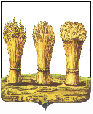 ПЕНЗЕНСКАЯ ГОРОДСКАЯ ДУМА________________________________________________________________________РЕШЕНИЕ _____________   		     					                                  № ____________Руководствуясь статьей 22 Устава города Пензы,Пензенская городская Дума решила:1.  Внести в решение Пензенской городской Думы от 29.04.2016 № 449-21/6 «Об утверждении Положения о Комиссии Пензенской городской Думы по контролю за достоверностью сведений о доходах, расходах, об имуществе и обязательствах имущественного характера, представляемых депутатами Пензенской городской Думы» (Молодой ленинец. Спецпроект, 2016, № 11; Муниципальные ведомости. Пенза, 2016, №№ 65, 72; Муниципальная газета «Пенза», 2017, спецвыпуск №№ 3, 12, № 23; 2019, спецвыпуск № 17), следующие изменения:1) в наименовании решения слова «по контролю за достоверностью сведений о доходах, расходах, об имуществе и обязательствах имущественного характера, представляемых депутатами Пензенской городской Думы» заменить словами «по соблюдению депутатами Пензенской городской Думы установленных ограничений и запретов»;2) в части 1 слова «по контролю за достоверностью сведений о доходах, расходах, об имуществе и обязательствах имущественного характера, представляемых депутатами Пензенской городской Думы» заменить словами «по соблюдению депутатами Пензенской городской Думы установленных ограничений и запретов»;3) в Приложении к решению:а) в наименовании Приложения слова «по контролю за достоверностью сведений о доходах, расходах, об имуществе и обязательствах имущественного характера, представляемых депутатами Пензенской городской Думы» заменить словами «по соблюдению депутатами Пензенской городской Думы установленных ограничений и запретов»;б) в пункте 1 слова «по контролю за достоверностью сведений о доходах, расходах, об имуществе и обязательствах имущественного характера, представляемых депутатами Пензенской городской Думы» заменить словами «по соблюдению депутатами Пензенской городской Думы установленных ограничений и запретов».2. Опубликовать настоящее решение в муниципальной газете «Пенза».3. Настоящее решение вступает в силу на следующий день после его официального опубликования.Глава города                	                                                                              В.Б. МутовкинО внесении изменений в решение Пензенской городской Думы от 29.04.2016 № 449-21/6 «Об утверждении Положения о Комиссии Пензенской городской Думы по контролю за достоверностью сведений о доходах, расходах, об имуществе и обязательствах имущественного характера, представляемых депутатами Пензенской городской Думы» 